Ответственность за коррупционные правонарушения (памятка муниципальному служащему)Федеральный закон от 25.12.2008 № 273-ФЗ «О противодействии коррупции», статья 13. Ответственность физических лиц за коррупционные правонарушения1. Граждане Российской Федерации, иностранные граждане и лица без гражданства за совершение коррупционных правонарушений несут уголовную, административную, гражданско-правовую и дисциплинарную ответственность в соответствии с законодательством Российской Федерации.2. Физическое лицо, совершившее коррупционное правонарушение, по решению суда может быть лишено в соответствии с законодательством Российской Федерации права занимать определенные должности государственной и муниципальной службы.Комментарий к статье 131. В комментируемой статье регламентирована ответственность физических лиц за коррупционные правонарушения. Понятию "коррупционное правонарушение" определение в комментируемом Законе не дано, но в определении понятия "коррупция" перечислены противоправные действия, являющиеся наиболее рельефным проявлением коррупции, - злоупотребление служебным положением, дача взятки, получение взятки, злоупотребление полномочиями, коммерческий подкуп. Однако за указанные деяния предусмотрена уголовная ответственность, в то время как в ч. 1 комментируемой статьи говорится и о других традиционно выделяемых видах юридической ответственности - административной, гражданско-правовой и дисциплинарной.Уголовная ответственность.Ответственность за злоупотребление должностными полномочиями предусмотрена статьей 285 УК РФ, согласно ч. 1 которой использование должностным лицом своих служебных полномочий вопреки интересам службы, если это деяние совершено из корыстной или иной личной заинтересованности и повлекло существенное нарушение прав и законных интересов граждан или организаций либо охраняемых законом интересов общества или государства, наказывается штрафом в размере до 80 тыс. руб. или в размере заработной платы или иного дохода осужденного за период до шести месяцев, либо лишением права занимать определенные должности или заниматься определенной деятельностью на срок до пяти лет, либо арестом на срок от четырех до шести месяцев, либо лишением свободы на срок до четырех лет.То же деяние, совершенное лицом, занимающим государственную должность РФ или государственную должность субъекта РФ, а равно главой органа местного самоуправления, согласно ч. 2 указанной статьи наказывается штрафом в размере от 100 тыс. до 300 тыс. руб. или в размере заработной платы или иного дохода осужденного за период от одного года до двух лет либо лишением свободы на срок до семи лет с лишением права занимать определенные должности или заниматься определенной деятельностью на срок до трех лет или без такового.В соответствии с ч. 3 ст. 285 УК РФ деяния, предусмотренные частями 1 или 2 данной статьи, повлекшие тяжкие последствия, наказываются лишением свободы на срок до десяти лет с лишением права занимать определенные должности или заниматься определенной деятельностью на срок до трех лет.Ответственность за получение взятки и за дачу взятки установлена соответственно в ст. ст. 290 и 291 УК РФ, расположенных в той же гл. 30 "Преступления против государственной власти, интересов государственной службы и службы в органах местного самоуправления" данного Кодекса.Согласно ч. 1 ст. 290 УК РФ получение должностным лицом лично или через посредника взятки в виде денег, ценных бумаг, иного имущества или выгод имущественного характера за действия (бездействие) в пользу взяткодателя или представляемых им лиц, если такие действия (бездействие) входят в служебные полномочия должностного лица либо оно в силу должностного положения может способствовать таким действиям (бездействию), а равно за общее покровительство или попустительство по службе наказывается штрафом в размере от 100 тыс. до 500 тыс. руб. или в размере заработной платы или иного дохода осужденного за период от одного года до трех лет либо лишением свободы на срок до пяти лет с лишением права занимать определенные должности или заниматься определенной деятельностью на срок до трех лет.Получение должностным лицом взятки за незаконные действия (бездействие) в соответствии с ч. 2 указанной статьи наказывается лишением свободы на срок от трех до семи лет с лишением права занимать определенные должности или заниматься определенной деятельностью на срок до трех лет.В части 3 ст. 290 УК РФ установлено, что деяния, предусмотренные частями 1 или 2 данной статьи, совершенные лицом, занимающим государственную должность РФ или государственную должность субъекта РФ, а равно главой органа местного самоуправления, наказываются лишением свободы на срок от пяти до десяти лет с лишением права занимать определенные должности или заниматься определенной деятельностью на срок до трех лет.Согласно ч. 4 ст. 290 УК РФ деяния, предусмотренные частями 1, 2 или 3 данной статьи, если они совершены: а) группой лиц по предварительному сговору или организованной группой; в) с вымогательством взятки; г) в крупном размере, - наказываются лишением свободы на срок от семи до двенадцати лет со штрафом в размере до одного миллиона рублей или в размере заработной платы или иного дохода осужденного за период до пяти лет либо без такового.При этом в примечании к указанной статье определено, что крупным размером взятки признаются сумма денег, стоимость ценных бумаг, иного имущества или выгод имущественного характера, превышающие 150 тыс. руб.Дача взятки должностному лицу лично или через посредника в соответствии с ч. 1 ст. 291 УК РФ наказывается штрафом в размере до 200 тыс. руб. или в размере заработной платы или иного дохода осужденного за период до восемнадцати месяцев, либо исправительными работами на срок от одного года до двух лет, либо арестом на срок от трех до шести месяцев, либо лишением свободы на срок до трех лет.В части 2 указанной статьи установлено, что дача взятки должностному лицу за совершение им заведомо незаконных действий (бездействие) наказывается штрафом в размере от 100 тыс. до 500 тыс. руб. или в размере заработной платы или иного дохода осужденного за период от одного года до трех лет либо лишением свободы на срок до восьми лет.Согласно примечанию к этой же статье лицо, давшее взятку, освобождается от уголовной ответственности, если имело место вымогательство взятки со стороны должностного лица или если лицо добровольно сообщило органу, имеющему право возбудить уголовное дело, о даче взятки.Ответственность за злоупотребление полномочиями и за коммерческий подкуп установлена соответственно статьями 201 и 204 УК РФ, которые расположены в гл. 23 "Преступления против интересов службы в коммерческих и иных организациях" данного Кодекса.Согласно ч. 1 ст. 201 УК РФ использование лицом, выполняющим управленческие функции в коммерческой или иной организации, своих полномочий вопреки законным интересам этой организации и в целях извлечения выгод и преимуществ для себя или других лиц либо нанесения вреда другим лицам, если это деяние повлекло причинение существенного вреда правам и законным интересам граждан или организаций либо охраняемым законом интересам общества или государства, наказывается штрафом в размере до 200 тыс. руб. или в размере заработной платы или иного дохода осужденного за период до восемнадцати месяцев, либо обязательными работами на срок от 180 до 240 часов, либо исправительными работами на срок от одного года до двух лет, либо арестом на срок от трех до шести месяцев, либо лишением свободы на срок до четырех лет. Санкция указанной нормы приведена в редакции Федерального закона от 25 декабря 2008 г. N 280-ФЗ.В части 2 указанной статьи установлено, что то же деяние, повлекшее тяжкие последствия, наказывается штрафом в размере до одного миллиона рублей или в размере заработной платы или иного дохода осужденного за период до пяти лет или без такового либо лишением свободы на срок до десяти лет с лишением права занимать определенные должности или заниматься определенной деятельностью на срок до пяти лет. Санкция данной нормы также приведена в редакции Федерального закона от 25 декабря 2008 г. N 280-ФЗ.В соответствии с ч. 1 ст. 204 УК РФ незаконная передача лицу, выполняющему управленческие функции в коммерческой или иной организации, денег, ценных бумаг, иного имущества, а равно незаконное оказание ему услуг имущественного характера за совершение действий (бездействия) в интересах дающего в связи с занимаемым этим лицом служебным положением наказываются штрафом в размере до 200 тыс. руб. или в размере заработной платы или иного дохода осужденного за период до восемнадцати месяцев, либо лишением права занимать определенные должности или заниматься определенной деятельностью на срок до двух лет, либо ограничением свободы на срок до двух лет, либо лишением свободы на срок до трех лет. Санкция указанной нормы приведена в редакции Федерального закона от 25 декабря 2008 г. N 280-ФЗ.Те же деяния, совершенные группой лиц по предварительному сговору или организованной группой, согласно ч. 2 указанной статьи наказываются штрафом в размере от 100 тыс. до 300 тыс. руб. или в размере заработной платы или иного дохода осужденного за период от одного года до двух лет,либо ограничением свободы на срок до трех лет, либо арестом на срок от трех до шести месяцев, либо лишением свободы на срок до четырех лет.Согласно примечанию к ст. 204 УК РФ лицо, совершившее деяния, предусмотренные частями 1 или 2 данной статьи, освобождается от уголовной ответственности, если в отношении его имело место вымогательство или если это лицо добровольно сообщило о подкупе органу, имеющему право возбудить уголовное дело.В части 3 ст. 204 УК РФ установлено, что незаконное получение лицом, выполняющим управленческие функции в коммерческой или иной организации, денег, ценных бумаг, иного имущества, а равно незаконное пользование услугами имущественного характера за совершение действий (бездействия) в интересах дающего в связи с занимаемым этим лицом служебным положением наказываются штрафом в размере от 100 тыс. до 500 тыс. руб. или в размере заработной платы или иного дохода осужденного за период от одного года до трех лет либо лишением свободы на срок до семи лет с лишением права занимать определенные должности или заниматься определенной деятельностью на срок до трех лет. Санкция данной нормы также приведена в редакции Федерального закона от 25 декабря 2008 г. N 280-ФЗ.В соответствии с ч. 4 ст. 204 УК РФ деяния, предусмотренные частью 3 данной статьи, если они: а) совершены группой лиц по предварительному сговору или организованной группой; б) сопряжены с вымогательством предмета подкупа, наказываются лишением свободы на срок от семи до двенадцати лет со штрафом в размере до одного миллиона рублей или в размере заработной платы или иного дохода осужденного за период до пяти лет либо без такового с лишением права занимать определенные должности или заниматься определенной деятельностью на срок до трех лет. Часть 4 этой статьи полностью изложена в новой редакции Федеральным законом от 25 декабря 2008 г. N 280-ФЗ.Административная ответственность.Аналогично сказанному выше в отношении уголовной ответственности за коррупционные преступления следует отметить, что в КоАП РФ предусмотрена административная ответственность за различные деяния коррупционного характера. Однако здесь представляется целесообразным упомянуть лишь о том, что данный Кодекс в соответствии с Федеральным законом от 25 декабря 2008 г. N 280-ФЗ дополнен новой статьей 19.29, устанавливающей ответственность за незаконное привлечение к трудовой деятельности государственного служащего (бывшего государственного служащего).Согласно указанной статье привлечение к трудовой деятельности государственного или муниципального служащего (бывшего государственного или муниципального служащего), замещающего (замещавшего) должность, включенную в перечень, установленный нормативными правовыми актами РФ, с нарушением требований, предусмотренных комментируемым Законом, влечет наложение административного штрафа на должностных лиц от 20 тыс. до 50 тыс. руб.; на лиц, осуществляющих предпринимательскую деятельность без образования юридического лица, - от 20 тыс. до 50 тыс. руб.; на юридических лиц - от 100 тыс. до 500 тыс. руб.Гражданско-правовая ответственность.Прежде всего следует отметить, что установление гражданско-правовой ответственности за коррупционные правонарушения согласуется с положением ст. 35 "Компенсация ущерба" Конвенции ООН против коррупции, предусматривающим, что каждое государство-участник принимает такие меры, какие могут потребоваться, в соответствии с принципами его внутреннего законодательства, для обеспечения того, чтобы юридические или физические лица, которые понесли ущерб в результате какого-либо коррупционного деяния, имели право возбудить производство в отношении лиц, несущих ответственность за этот ущерб, для получения компенсации.Гражданское законодательство предусматривает ответственность за вред, причиненный государственными органами, органами местного самоуправления, а также их должностными лицами, но прежде всего за счет соответствующих публично-правовых образований.Так, согласно ст. 16 части первой ГК РФ убытки, причиненные гражданину или юридическому лицу в результате незаконных действий (бездействия) государственных органов, органов местного самоуправления или должностных лиц этих органов, в том числе издания не соответствующего закону или иному правовому акту акта государственного органа или органа местного самоуправления, подлежат возмещению Россией, соответствующим субъектом РФ или муниципальным образованием.В соответствии со ст. 1069 части второй ГК РФ вред, причиненный гражданину или юридическому лицу в результате незаконных действий (бездействия) государственных органов, органов местного самоуправления либо должностных лиц этих органов, в том числе в результате издания не соответствующего закону или иному правовому акту акта государственного органа или органа местного самоуправления, подлежит возмещению. Там же установлено, что вред возмещается за счет соответственно казны РФ, казны субъекта РФ или казны муниципального образования.Как предусмотрено в п. 3 ст. 1081 части второй ГК РФ, Россия, субъект РФ или муниципальное образование в случае возмещения ими вреда, причиненного должностным лицом органов дознания,предварительного следствия, прокуратуры или суда (п. 1 ст. 1070), имеют право регресса к этому лицу, если его вина установлена приговором суда, вступившим в законную силу. Именно об этой гражданско-правовой ответственности физических лиц за коррупционные правонарушения и приходится говорить.Дисциплинарная ответственность.Вопросы дисциплинарной ответственности муниципальных служащих за коррупционные правонарушения регулируются Законом РФ "О муниципальной службе в Российской Федерации", а также в соответствующей части - трудовым законодательством.При этом под коррупционными правонарушениями, как представляется, следует понимать прежде всего нарушения ограничений, запретов и обязанностей, установленных комментируемым Законом. Так, в ч. 8 ст. 8 данного Закона прямо предусмотрено, что невыполнение государственным или муниципальным служащим обязанности представлять сведения о доходах, об имуществе и обязательствах имущественного характера является правонарушением, влекущим освобождение государственного или муниципального служащего от замещаемой должности государственной или муниципальной службы либо привлечение его к иным видам дисциплинарной ответственности в соответствии с законодательством РФ.Следует также отметить, что в соответствии с Федеральным законом от 25 декабря 2008 г. N 280-ФЗ часть2. В части 2 комментируемой статьи указано, что физическое лицо, совершившее коррупционное правонарушение, по решению суда может быть лишено в соответствии с законодательством РФ права занимать определенные должности государственной и муниципальной службы.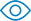 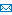 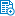 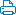 